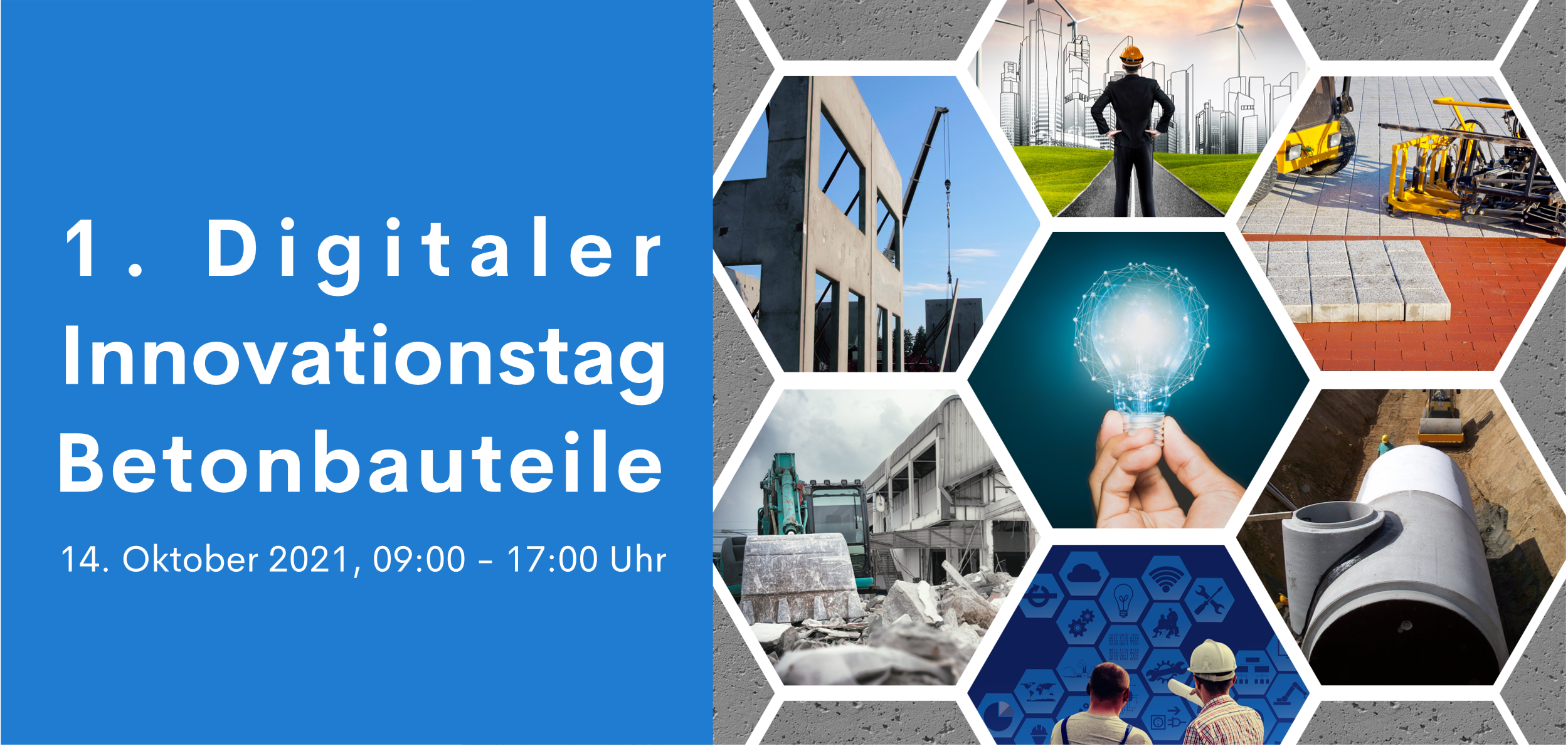 Fachforum Betonbauteile Süd – die Informationsplattform exklusiv für Mitglieder der Fachverbände aus Baden-Württemberg, Bayern und Sachsen/ThüringenWillkommen zum 1. Digitalen Innovationstag Betonbauteile des Fachforums Betonbauteile Süd. Auch im digitalen Format die ideale Plattform, um sich aktuell zu informieren und sich mit Kollegen fachlich auszutauschen.Ein entscheidender Erfolgsfaktor für Unternehmen ist die Innovationsfähigkeit. Mit unserer Veranstaltung möchten wir den Rohstoff für Innovationen liefern und aktuelle Fragen des Bauens mit Betonbauteilen diskutieren. Gebündelt in einzelnen Themenblöcken beleuchten wir die Herstellung von Betonbauteilen aller Sparten – von Betonfertigteil über Betonwaren bis Kanalbau.Sie erwartet eine Mischung aus Hintergrundinformationen, Fachvorträgen aus der Branche und von Partnern der Zulieferindustrie sowie Gespräche und Interviews.Darüber hinaus bieten wir Impulse und Lösungen zu Fragen spartenübergreifender Themenfelder wie Nachhaltigkeit und Klimaneutralität, Einsatz von Recyclingzuschlägen in Betonbauteilen und Digitalisierung in der Ausbildung.Das FACHFORUM BETONBAUTEILE SÜD ist die gemeinsame Informations- und Weiterbildungsplattform der regionalen Betonverbände aus Baden-Württemberg, Bayern und Sachsen/Thüringen und bietet einen exklusiven kostenfreien Service für Ihre Mitgliedsunternehmen. Es findet auf der Online-Plattform GoToWebinar statt.Wir freuen uns auf Ihre Teilnahme!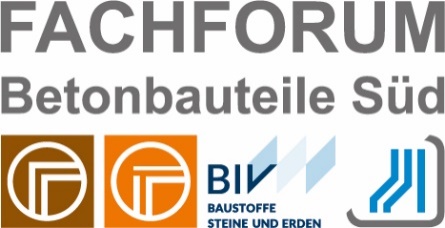 Programm08:45 Uhr	Einwahl und Technik Check09:00 Uhr	Begrüßung und Einführung – Nachhaltigkeitsanforderungen für Betonbauteile
Juliane Bräunlich, Diana Klose, Dr. Ulrich Lotz09:30 Uhr		Klimaneutralstellung für Unternehmen in der Bau- und Rohstoffbranche
Moritz Fleisch, WOLFF & MÜLLER ENERGY GMBH10:00 Uhr	Betonfertigteile im Hochbau			Moderation: Jürgen Heinrich, Betonverbände Baden-Württemberg10:05 Uhr	Innovatives Sandwichankersystem zur Herstellung von kerngedämmten Fertigteilwänden
Klaus-Peter Geh, Pfeifer Seil- und Hebetechnik10:30 Uhr	Die Auswirkung von Trennmitteln auf die Produktion von Betonfertigteilen
Torsten Dehnert, Ecoratio10:55 Uhr	Stützenfußsysteme zur biegesteifen Verbindung von Fertigteilstützen mit Fundamenten
Klaus-Peter Geh, Pfeifer Seil- und Hebetechnik11:15 Uhr	Neue Möglichkeiten zur Detektierung von Stahlbewehrung im BetongefügeAntonio Madic, Hilti
Praxisvorführung zur Detektierung von Stahlbewehrung
Eugen Weber, Betonverbände Baden-Württemberg12:00 Uhr	Virtuelle Mittagspause.13:00 Uhr	Der Einsatz von Recyclingzuschlägen in Betonbauteilen
Einführung und Moderation: Juliane Bräunlich, Fachverband
Beton- und Fertigteilwerke Sachsen/Thüringen13:15 Uhr	Technische Anforderungen für den Einsatz von Recyclingzuschlägen
Steffen Patzschke, Bund Güteschutz Beton- und Stahlbetonfertigteile13:40 Uhr	Mobile Anlagenkonzepte für höchste Betonqualitäten mit Recyclingzuschlägen
Ernst Stöttinger, SBM14:00 Uhr	Einsatz von RC-Zuschlägen in Betonfertigteilen: PraxisberichtInterview und Praxisgespräch mit Bernd Betz, Beton BetzProjektpartner im Forschungsprojekt SeRamCo14:35Uhr	Pflasterbau und Betonwaren			Moderation: Eugen Weber, Betonverbände Baden-Württemberg14:40 Uhr	Hochbelastete Industrie- und Logistikflächen -
Besonderheiten der Oberbaumechanik
Alexander Eichler, QSP - Qualitätssicherung Pflasterbauarbeiten15:00 Uhr	Industrie 4.0: Prozesse optimieren im Betonwerk
Natalie Renn, OGS15:20 Uhr	Impulsvortrag: Digitalisierung in der Ausbildung
Gramatiki Satslidis, Berufsförderungswerk für die Beton- und Fertigteilhersteller15:40 Uhr	Kanalbau und EntwässerungModeration: Diana Klose, Bayerischer Industrieverband Baustoffe, Steine und Erden, Fachgruppe Betonbauteile15:45 Uhr	Impulse pro Kanal - Hygiene, Grundwasser- und Überflutungsschutz
Diana Klose, Bayerischer Industrieverband Baustoffe, Steine und Erden, Fachgruppe Betonbauteile15:55 Uhr	Neue Impulse aus der FBS-Öffentlichkeitsarbeit
Dr. Markus Lanzerath, Fachvereinigung Betonrohre und Stahlbetonrohre16:00 Uhr		Neuerungen im Arbeitsblatt DWA-A 157: Einbau von Rohren und Schächten
Erich Valtwies, Fachvereinigung Betonrohre und Stahlbetonrohre16:20 Uhr	Erwartungen des Bauunternehmens und des Güteschutz Kanalbau an die Lieferung von Rohren und Schächten
Nuri Ergün, Güteschutz Kanalbau16:45 Uhr	Dekarbonisierung – bereits im Tiefbau möglich - mit Betonmodulen für die Technische Gebäudeausrüstung
Bernd Beierkuhnlein, S!stems / GC Großhandels Contorca. 17:00 Uhr	Ende des 1. Digitalen Innovationstags BetonbauteileÄnderungen vorbehalten.ANMELDUNG INNOVATIONSTAG BETONBAUTEILEBitte bis 30. September 2021 per Fax an 035204 7804-20 oder per Mail an info@fbf-dresden.deDie Teilnahme ist für Mitglieder der veranstaltenden Fachverbände kostenfrei, Dritten steht der Zugang zu einer Gebühr von 95 Euro zzgl. MwSt. offen. Für Ihren individuellen Zugang ist eine persönliche E-Mail-Adresse zwingend erforderlich.Verbindliche Teilnahme:Teilnehmer*in: 	Persönliche E-Mail-Adresse: 	Teilnehmer*in: 	Persönliche E-Mail-Adresse: 	Firma: 	Adresse: 	Mitglied im:□ Bayerischer Industrieverband Baustoffe, Steine und Erden e. V., Fachgruppe Betonbauteile
□ Fachverband Beton- und Fertigteilwerke Baden-Württemberg e. V./Betonstein-Innung Württemberg□ Fachverband Beton- und Fertigteilwerke Sachsen/Thüringen e. V. 
Unterschrift: 	Organisatorische AnsprechpartnerinJuliane Bräunlich, Telefon 035204 7804-0, E-Mail: info@fbf-dresden.deVERANSTALTERFACHFORUM Betonbauteile Süd mit seinen Fachverbänden Bayerischer Industrieverband Baustoffe, Steine und Erden e. V., Fachgruppe Betonbauteile
Telefon 089 51403-153 betonbauteile@biv.bayernFachverband Beton- und Fertigteilwerke Baden-Württemberg e. V.
Betonstein-Innung Württemberg
Telefon 0711 32732-300, fbf@betonservice.deFachverband Beton- und Fertigteilwerke Sachsen/Thüringen e. V. 
Telefon 035204 7804-0, info@fbf-dresden.deStornierungen können für Dritte bis zum 30.09.2021 kostenfrei erfolgen, danach ist die volle Teilnahmegebühr zu vergüten. Umbuchungen auf Ersatzteilnehmer sind bis 12.10.2021 möglich. Datenschutz: Mit der Unterschrift stimmen wir der Namensnennung unserer Teilnehmenden im Rahmen einer auf der Veranstaltungsplattform GoToWebinar ersichtlichen Teilnehmendenliste (einschließlich Veranstaltenden und Referierenden) zu. Über den Innovationstag Betonbauteile wird medial berichtet.